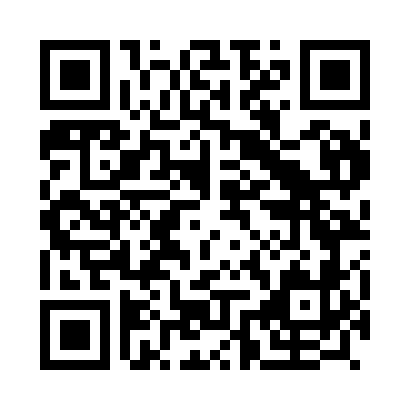 Prayer times for Bujoes, PortugalWed 1 May 2024 - Fri 31 May 2024High Latitude Method: Angle Based RulePrayer Calculation Method: Muslim World LeagueAsar Calculation Method: HanafiPrayer times provided by https://www.salahtimes.comDateDayFajrSunriseDhuhrAsrMaghribIsha1Wed4:416:281:286:248:2810:082Thu4:406:271:286:258:2910:103Fri4:386:251:286:258:3010:114Sat4:366:241:286:268:3210:135Sun4:346:231:276:278:3310:146Mon4:336:221:276:278:3410:167Tue4:316:211:276:288:3510:178Wed4:296:191:276:288:3610:199Thu4:276:181:276:298:3710:2110Fri4:266:171:276:298:3810:2211Sat4:246:161:276:308:3910:2412Sun4:226:151:276:318:4010:2513Mon4:216:141:276:318:4110:2714Tue4:196:131:276:328:4210:2815Wed4:186:121:276:328:4310:3016Thu4:166:111:276:338:4410:3117Fri4:156:101:276:338:4510:3318Sat4:136:091:276:348:4610:3419Sun4:126:081:276:358:4710:3620Mon4:106:081:276:358:4810:3721Tue4:096:071:276:368:4810:3822Wed4:086:061:286:368:4910:4023Thu4:066:051:286:378:5010:4124Fri4:056:051:286:378:5110:4325Sat4:046:041:286:388:5210:4426Sun4:036:031:286:388:5310:4527Mon4:016:031:286:398:5410:4728Tue4:006:021:286:398:5510:4829Wed3:596:021:286:408:5510:4930Thu3:586:011:286:408:5610:5031Fri3:576:011:296:418:5710:52